26th February 2021  Dear Parents and Carers, School Full Opening – March 8th 2021Please see below some information regarding the arrangements for all pupils’ return to school on Monday 8th March.  Please read this information fully as there have been some slight changes made since the children were all last in school.General Information:All year groups will be fully open from Monday 8th March – there will be no phased return of year groupsAttendance at school is mandatory from March 8th We will still be working under strict risk assessments in line with Department for Education and Public Health England Covid-19 health and safety guidanceChildren will continue to work in year group bubbles, in their usual classes, to minimise the risk of contact between children and staffOn return all pupils need to wear full school uniform, except for days when PE is on the timetable when the children wear their PE kit to schoolPupils will not be required to wear face coverings in school (this guidance is only applicable to adults working in a primary school setting)Daily Health Questions and pupil attendance: Each day, you/your child will need to answer some questions about their health and specifically around Covid-19 symptoms before they will be accepted into school.  These questions remain a very important measure for us in reducing the risk of infection entering our site and we will continue to ask these to all children every day. We ask for cooperation in not sending your child to school if you have any suspicion of Covid-19 symptom.  It is absolutely crucial that children who have symptoms (or who may have been in contact with others who have symptoms) do not come to school. Please do not send your child to school under any circumstances if YOU or ANYONE in the household has symptoms or has had a test and is awaiting results. Please do not wait until you get the results back before telling school you are having a test – this is too late.  We need to know when a test has been taken or is being planned to be taken.  In this case, all members of the household need to isolate until the results are confirmed. Once negative results can be confirmed, your child can return to school.Lunchtime and wrap around care:The full lunch menu will be available from March 8th onwards (daily hot and cold choices including a vegetarian option)For families who are entitled to Free School Meals, vouchers will cease from March 8th as your child will have a school meal provided at school as usual.  Next week (w/c 01.03.21) will be the last allocation of EdenRed vouchers.Breakfast Club and our after school provision, Pirates Club, will be operating fully and as usual from March 8th (please contact office to book sessions in advance please)Drop off and Pick up Arrangements:We will continue to operate staggered start and end times for each year group and we will have dedicated gates for each year group to use.  Please note: there are changes to some of the gates and the times for both drop off and pick up arrangements for some year groups.  This is to improve the system that was in place and to ensure that we can do our very best to keep year groups separate from one another both inside the playgrounds and on the paths and roads around the gates.  Although some of these timings may have only altered by 5 minutes, it is important for everyone’s safety that these times are adhered to and that you arrive on time, drop off and pick up as quickly as possible and then vacate the site and gate areas swiftly.  Thank you. Where changes have been made these appear in bold font:* Year 5 and 6 parents and carers will need to come onto the main playground once the gates are opened in order to pick up children at the end of the day.  We will no longer allow you to have children sent out of the gates unaccompanied to meet from a distance.  This is due to issues we have had with crowds around the gate and, at times, children running across the road unsupervised to meet parents waiting outside. I hope you find this information useful.  I will be sending out more information in the coming week but in the meantime, if you have any questions, please do not hesitate to get in touch.  We are very much looking forward to March 8th when we can all be together at school again.  Have a good weekend and take care.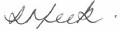 Mrs Lisa Meek Headteacher Entry Exit Gates to use EYFS 8.40 am 2.50 pm Oxford Street only1 8.40 am 3.05 pm Hastings Terrace only2 8.50 am 3.15 pm Hastings Terrace only3 8.40 am 3.05 pm Year 3/4 playground or main entrance gate 4 8.50 am 3.15 pm Year 3/4 playground or main entrance gate 5 * 8.40 am 3.05 pm Main KS2 playground (double gates) on Penrose Street* 6 *8.50 am 3.15 pm Main KS2 playground (double gates) on Penrose Street* Breakfast/Pirates Clubs From 8.00 am Up to 5.45 pm Main entrance gate/main reception area (telephone Pirates Club phone after 4.00 pm for entry)